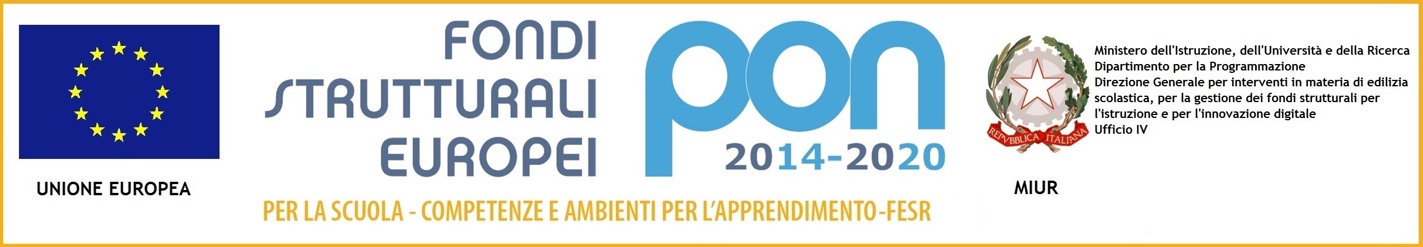 Programma Operativo Nazionale 2014-2020“Competenze di Base”Codice Identificativo Progetto: 10.2.2A-FSEPON-SI-2017-412-OFFICINE CREATIVEAl Dirigente Scolasticodell’Istituto Comprensivo “Clusone”DICHIARAZIONE SOSTITUTIVA DI NOTORIETA’_ l _ sottoscritt _ ________________________________________________________________ nat_ il _______________ a _____________________________________________ (Prov. ____) e residente a _______________________________ (Prov. _____) Via ________________________________________ n. ____ C.F.___________________________________Cell. __________________________  email ________________________________________________CHIEDEdi essere ammess__ a partecipare alla selezione per titoli comparativi di TUTOR per la realizzazione di percorsi nell’ambito del Programma Operativo nazionale 2014-2020 Programma Operativo Nazionale “Per la scuola, competenze e ambienti per l’apprendimento” 2014-2020. Avviso pubblico AOODGEFID Prot. n.1953 del 21 febbraio 2017. DICHIARAsotto la piena ed esclusiva responsabilità, ai sensi dell’art. 46 del D.P.R. n. 445/2000, consapevole delle responsabilità penali cui si può andare incontro in caso di dichiarazioni mendaci, ai sensi dell’art. 76 del D.P.R. n. 445/2000, quanto segue: di essere cittadino italiano; di essere cittadino di Stato membro della Unione Europea;  di godere dei diritti politici, iscritto nelle liste elettorali del Comune di________________________; di non aver riportato condanne penali, di non avere procedimenti penali in corso;di avere i seguenti procedimenti penali pendenti ________________________________________;di non essere stato destituito, dispensato o dichiarato decaduto dall’impiego;  di essere in possesso del seguente titolo di studio previsto dal bando per l’ammissione:Titolo  specifico per il Modulo (indicare il titolo)____________________________________________;conseguito il____________ presso ______________________________________________________;di possedere competenze di tipo informatico, per la gestione della piattaforma PON;................................................ data ____________Firma del Dichiarante_______________________________